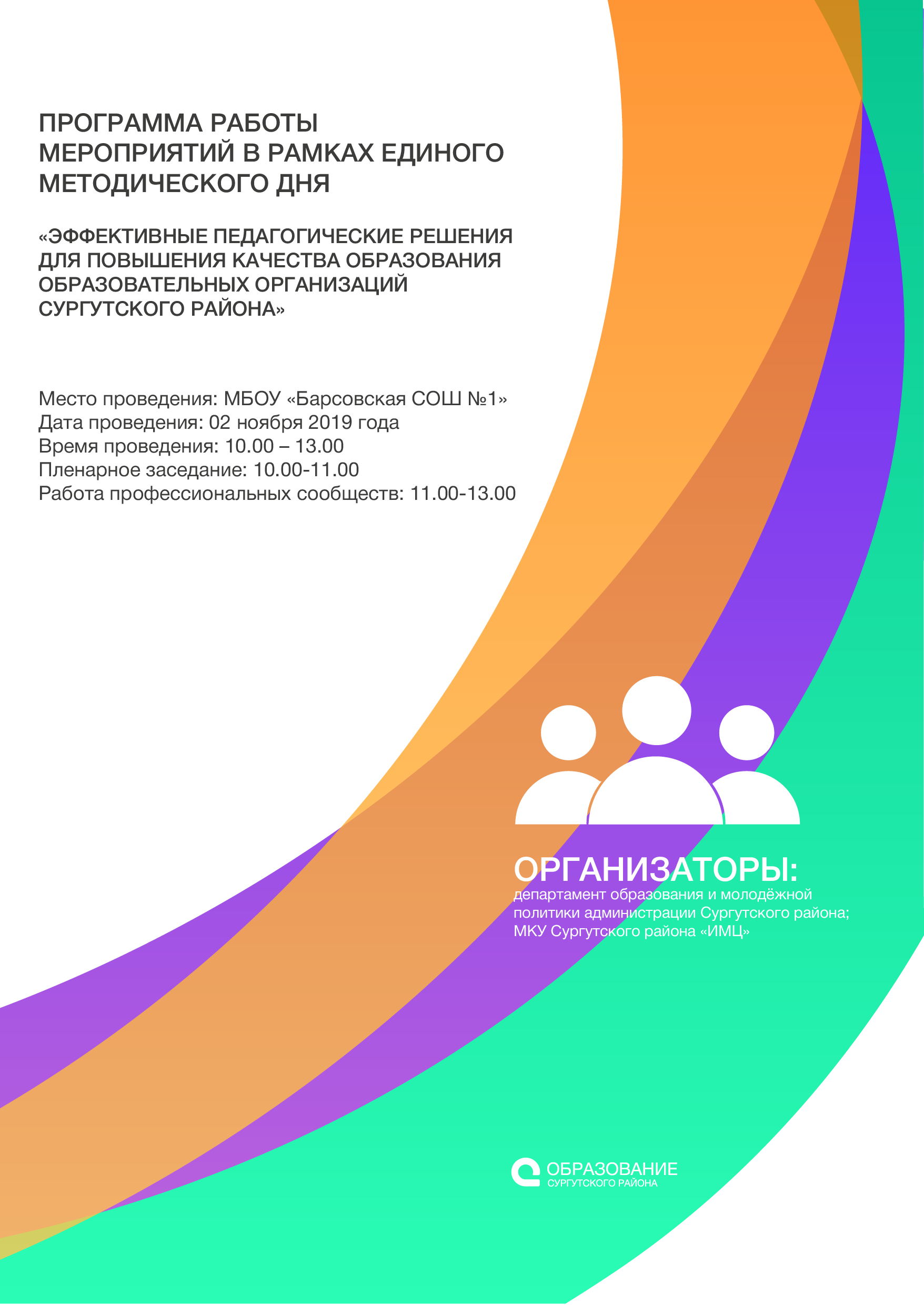          СОДЕРЖАНИЕСекция заместителей заведующих, старших воспитателей…………………………………..		4Секция воспитателей…………………………………………………………………………….	5    Секция музыкальных руководителей…………………………………………………………...	5Секция инструкторов по физической культуре………………………………………………...	5Отделение начального общего образования……………………………………………………	6Секция физико-математического образования…………………………………………………	7Секция филологического образования…………………………………………………………..	9Секция педагогов-библиотекарей………………………………………………………………..        11Секция естественно-научного образования……………………………………………………..        11Секция историко-культурного образования…………………………………………………….        13Секция физической культуры и ОБЖ…………………………………………………………...        14Секция информационно-технического образования……………………………………………       15Секция предметов развивающего цикла…………………………………………………………       16  Секция дополнительного образования………………………………………………………….         17Секция профориентационной работы…………………………………………………………..         18Целевая группа…………………………………………………………………………………….        19Программа работы пленарного заседания в рамках ЕМДПрограмма работы отделений (секций) в рамках ЕМДДЛЯ ЗАПИСЕЙОткрытие пленарного заседания – Османкина Татьяна Николаевна, заместитель главы Сургутского района10.00 – 10.1510.15 – 10.3010.30 – 10.4510.45 – 11.00Реализация  национального проекта «Образование» (докладчик: Кочурова Ольга Ивановна, директор департамента образования и молодёжной политики администрации Сургутского района)Реализация комплекса мер, направленных на повышение качества образовательных результатов (докладчик: Гаврикова Наталья Ивановна, начальник отдела организации общего образования департамента образования и молодёжной политики администрации Сургутского район)Повышение качества образования через совершенствование профессиональной компетентности  педагогических работников (докладчик: Лимарева Светлана Ивановна, заместитель директора  МКУ ИМЦ)10.00 – 10.1510.15 – 10.3010.30 – 10.4510.45 – 11.00Наименование педагогического сообщества, отделения, секцииОрганизацияФИО выступающего, занимаемая должностьТема выступленияОтделение дошкольного образования(Координатор: Андрийченко С.И., заместитель начальника отдела организации общего образования ДОиМП)10.00-.11.30 Актовый залБУ «Сургутский государственный университет»Лашкова Л.Л., профессор кафедры теории и методики дошкольного и начального образования Проблемы дошкольного образования как вектор профессионального саморазвития педагогов ДОООтделение дошкольного образования(Координатор: Андрийченко С.И., заместитель начальника отдела организации общего образования ДОиМП)10.00-.11.30 Актовый залДепартамент образования и молодёжной политики администрации Сургутского районаАндрийченко С.И, заместитель начальника отдела организации общего образования Актуальные вопросы педагогической деятельности в дошкольных образовательных организациях Сургутского районаСекция заместителей заведующих, старших воспитателей(Координатор: Андрийченко С.И., заместитель начальника отдела организации общего образования ДОиМП)10.00.11.30Актовый зал11.30-13.00Каб.301Департамент образования и молодёжной политики администрации Сургутского районаМБДОУ д/с «Белочка»Андрийченко С.И., заместитель начальника отдела организации общего образования Кондрашова Н.Г., руководитель секции заместителей заведующих и старших воспитателейКомментированный просмотр семинара «Проекты новых профессиональных стандартов в системе Дошкольного образования»Ключевые вопросы:1)  Развитие системы стандартизации профессий в РФ.2)   Анонс проектов новых профессиональных стандартов: «Руководитель общеобразовательной организации», «Педагог дошкольного образования», «Няня (работник по присмотру и уходу за детьми)».                                                                         3)  Профессиональное и общественное обсуждение версий профстандартов.                                                                                           4) Современные требования к квалификационному профилю руководителя образовательной организации.                                                                                                                     5) Проектный менеджмент как трудовая функция руководителя.                                                                                                                     6) Управление новациями в условиях конкурентной среды.Секция заместителей заведующих, старших воспитателей(Координатор: Андрийченко С.И., заместитель начальника отдела организации общего образования ДОиМП)10.00.11.30Актовый зал11.30-13.00Каб.301МБДОУ ЦРР д/с «Танюша»Зырянова С.И., заместитель заведующего Лебедкина С.С., старший воспитатель Кондрашова Н.Г.,Базилевич В.В., заместители заведующего МБДОУ д/с «Белочка»Выставка краткосрочных практик реализации методической деятельности в дошкольных образовательных организациях «Сургутский район – территория успеха».Деятельностная игра «Конструктивный навигатор методиста: Тайм менеджмент как система управления временем современного руководителя и педагога»Секция воспитателей(Координатор: Хижняк О.Н., начальник отдела МКУ «ИМЦ»)10.00 – 11.00Каб.213Секция музыкальных руководителей(Руководитель профессионального сообщества: Нечухраная Е.Н., музыкальный руководитель МБДОУ д/с «Белоснежка»)10.00 – 11.00Каб.210Секция инструкторов по физической культуре(Руководитель профессионального сообщества:  Краснова Н.Н., инструктор по физической культуре МБДОУ д/с «Умка»)10.00 – 11.00Каб.21111.00-11.30Актовый зал11.30-13.00Каб.213, 210,211МКУ «ИМЦ»Хижняк О.Н., начальник отдела Ресурсный круг (на командо-формирование)Дошкольные образовательные организации – курс на формирование образовательной экосистемы» (по материалам выступления на установочном совещании для руководителей профессиональных сообществ 30.09.2019 Повзун В.Д., доктора педагогических наук, профессора БУ ВО СурГУСекция воспитателей(Координатор: Хижняк О.Н., начальник отдела МКУ «ИМЦ»)10.00 – 11.00Каб.213Секция музыкальных руководителей(Руководитель профессионального сообщества: Нечухраная Е.Н., музыкальный руководитель МБДОУ д/с «Белоснежка»)10.00 – 11.00Каб.210Секция инструкторов по физической культуре(Руководитель профессионального сообщества:  Краснова Н.Н., инструктор по физической культуре МБДОУ д/с «Умка»)10.00 – 11.00Каб.21111.00-11.30Актовый зал11.30-13.00Каб.213, 210,211МБДОУ д/c «Сибирячок» (п.г.т. Белый Яр)Шихялиева А.Г., воспитательСоздание предметно-пространственной развивающей среды для успешной адаптации ребенка в ДОУСекция воспитателей(Координатор: Хижняк О.Н., начальник отдела МКУ «ИМЦ»)10.00 – 11.00Каб.213Секция музыкальных руководителей(Руководитель профессионального сообщества: Нечухраная Е.Н., музыкальный руководитель МБДОУ д/с «Белоснежка»)10.00 – 11.00Каб.210Секция инструкторов по физической культуре(Руководитель профессионального сообщества:  Краснова Н.Н., инструктор по физической культуре МБДОУ д/с «Умка»)10.00 – 11.00Каб.21111.00-11.30Актовый зал11.30-13.00Каб.213, 210,211МБДОУ д/c «Сибирячок» (п.г.т.  Белый Яр)Вознюк В.Д., педагог – психологИспользование песочной терапии в работе с детьми раннего возрастаСекция воспитателей(Координатор: Хижняк О.Н., начальник отдела МКУ «ИМЦ»)10.00 – 11.00Каб.213Секция музыкальных руководителей(Руководитель профессионального сообщества: Нечухраная Е.Н., музыкальный руководитель МБДОУ д/с «Белоснежка»)10.00 – 11.00Каб.210Секция инструкторов по физической культуре(Руководитель профессионального сообщества:  Краснова Н.Н., инструктор по физической культуре МБДОУ д/с «Умка»)10.00 – 11.00Каб.21111.00-11.30Актовый зал11.30-13.00Каб.213, 210,211ООО Центра развития «Золотой ключик» 
(с.п. Солнечный)Изилянова Г.Ю., воспитательОрганизация работы с детьми раннего возраста в детском садуСекция воспитателей(Координатор: Хижняк О.Н., начальник отдела МКУ «ИМЦ»)10.00 – 11.00Каб.213Секция музыкальных руководителей(Руководитель профессионального сообщества: Нечухраная Е.Н., музыкальный руководитель МБДОУ д/с «Белоснежка»)10.00 – 11.00Каб.210Секция инструкторов по физической культуре(Руководитель профессионального сообщества:  Краснова Н.Н., инструктор по физической культуре МБДОУ д/с «Умка»)10.00 – 11.00Каб.21111.00-11.30Актовый зал11.30-13.00Каб.213, 210,211МБДОУ д/с   «Рябинка» (п.г.т.Барсово)Журавлёва И.Р., Рябоконь М.В., воспитателиСоздание единой системы работы по развитию духовно- нравственного образования и воспитания обучающихся в ДООСекция воспитателей(Координатор: Хижняк О.Н., начальник отдела МКУ «ИМЦ»)10.00 – 11.00Каб.213Секция музыкальных руководителей(Руководитель профессионального сообщества: Нечухраная Е.Н., музыкальный руководитель МБДОУ д/с «Белоснежка»)10.00 – 11.00Каб.210Секция инструкторов по физической культуре(Руководитель профессионального сообщества:  Краснова Н.Н., инструктор по физической культуре МБДОУ д/с «Умка»)10.00 – 11.00Каб.21111.00-11.30Актовый зал11.30-13.00Каб.213, 210,211МБДОУ д/с «Рябинка» (п.г.т.  Барсово)Рахматуллина З.Ф., музыкальный руководительМодель современного музыкального руководителя в свете требований ФГОС ДОСекция воспитателей(Координатор: Хижняк О.Н., начальник отдела МКУ «ИМЦ»)10.00 – 11.00Каб.213Секция музыкальных руководителей(Руководитель профессионального сообщества: Нечухраная Е.Н., музыкальный руководитель МБДОУ д/с «Белоснежка»)10.00 – 11.00Каб.210Секция инструкторов по физической культуре(Руководитель профессионального сообщества:  Краснова Н.Н., инструктор по физической культуре МБДОУ д/с «Умка»)10.00 – 11.00Каб.21111.00-11.30Актовый зал11.30-13.00Каб.213, 210,211МБДОУ д/с «Белоснежка» (с.п. Солнечный)Дородонцева А.А., музыкальный руководительСамообразование педагогов как основа повышения качества дошкольного образованияСекция воспитателей(Координатор: Хижняк О.Н., начальник отдела МКУ «ИМЦ»)10.00 – 11.00Каб.213Секция музыкальных руководителей(Руководитель профессионального сообщества: Нечухраная Е.Н., музыкальный руководитель МБДОУ д/с «Белоснежка»)10.00 – 11.00Каб.210Секция инструкторов по физической культуре(Руководитель профессионального сообщества:  Краснова Н.Н., инструктор по физической культуре МБДОУ д/с «Умка»)10.00 – 11.00Каб.21111.00-11.30Актовый зал11.30-13.00Каб.213, 210,211МБДОУ д/с «Теремок» 
(п.г.т. Белый Яр)Филиппенко В.В., музыкальный руководительИспользование электронных образовательных ресурсов в работе музыкального руководителяСекция воспитателей(Координатор: Хижняк О.Н., начальник отдела МКУ «ИМЦ»)10.00 – 11.00Каб.213Секция музыкальных руководителей(Руководитель профессионального сообщества: Нечухраная Е.Н., музыкальный руководитель МБДОУ д/с «Белоснежка»)10.00 – 11.00Каб.210Секция инструкторов по физической культуре(Руководитель профессионального сообщества:  Краснова Н.Н., инструктор по физической культуре МБДОУ д/с «Умка»)10.00 – 11.00Каб.21111.00-11.30Актовый зал11.30-13.00Каб.213, 210,211МБДОУ д/с «Умка» (п.г.т Федоровский)Краснова Н.Н., инструктор по физической культуреФизкультурно-оздоровительная деятельность в ДОО в рамках реализации проекта «Главное – вместе»Отделение начального общего образования(Руководитель профессионального сообщества: Мартынюк Е.И., учитель начальных классов МБОУ «Лянторская СОШ №4»)10.00-13.00Каб. 206МБОУ «Лянторская СОШ№4»Мартынюк Е.И., учитель начальных классов Корректировка программ начального общего образования на 2019 / 2020 учебный год Новые предметы в учебном плане начальной школыАнализ ВПР  обучающихся  4 классов за 2018-2019 учебный год О качестве подготовки обучающихся 4 классов к школьному этапу всероссийской олимпиады школьниковОтделение начального общего образования(Руководитель профессионального сообщества: Мартынюк Е.И., учитель начальных классов МБОУ «Лянторская СОШ №4»)10.00-13.00Каб. 206БУ «Сургутский государственный университет»Арасланова    А.А., кандидат педагогических наук, доценту кафедры  теории и методики дошкольного и начального образования Саморазвитие педагога как условие обновления образовательного процесса в начальной школеОтделение начального общего образования(Руководитель профессионального сообщества: Мартынюк Е.И., учитель начальных классов МБОУ «Лянторская СОШ №4»)10.00-13.00Каб. 206МКУ «ИМЦ»Колесникова М.Л.,  методистОб итогах проведения школьного этапа всероссийской олимпиады школьников в 4-х классах ОО Сургутского района в 2019-2020 учебном годуОтделение начального общего образования(Руководитель профессионального сообщества: Мартынюк Е.И., учитель начальных классов МБОУ «Лянторская СОШ №4»)10.00-13.00Каб. 206МБОУ «Лянторская СОШ№3»Сидлачик Ольга Сергеевна, учитель начальных классовОсобенности использования техник  формирующего оценивания в начальной школеОтделение начального общего образования(Руководитель профессионального сообщества: Мартынюк Е.И., учитель начальных классов МБОУ «Лянторская СОШ №4»)10.00-13.00Каб. 206МБОУ «Лянторская СОШ№7»Валиева Г.Р., учитель начальных классовТехники формирующего оцениванияОтделение начального общего образования(Руководитель профессионального сообщества: Мартынюк Е.И., учитель начальных классов МБОУ «Лянторская СОШ №4»)10.00-13.00Каб. 206МБОУ «Лянторская СОШ№7»Валишевская Е.В., учитель начальных классовФормирующее оценивание в практике зарубежных и российской школОтделение начального общего образования(Руководитель профессионального сообщества: Мартынюк Е.И., учитель начальных классов МБОУ «Лянторская СОШ №4»)10.00-13.00Каб. 206МБОУ «Фёдоровская СОШ№2»Шакирова В.Ф., учитель начальных классовМастер – класс «Формирующее оценивание и оценка результатов проектной деятельности учащихсяОтделение начального общего образования(Руководитель профессионального сообщества: Мартынюк Е.И., учитель начальных классов МБОУ «Лянторская СОШ №4»)10.00-13.00Каб. 206МБОУ «Фёдоровская СОШ№2»Поликарпова Л.В., учитель начальных классовОсобенности использования технологии формирующего оценивания на уровне НОООтделение начального общего образования(Руководитель профессионального сообщества: Мартынюк Е.И., учитель начальных классов МБОУ «Лянторская СОШ №4»)10.00-13.00Каб. 206МБОУ «Нижнесортымская СРОШ»Уэтова Э.Х., учитель начальных классовМетоды формирующего оценивания на уроках окружающего мира (из опыта работы)Отделение начального общего образования(Руководитель профессионального сообщества: Мартынюк Е.И., учитель начальных классов МБОУ «Лянторская СОШ №4»)10.00-13.00Каб. 206МБОУ «Нижнесортымская СРОШ»Смаилова Г.И., учитель начальных классовБезотметочное обучение: из опыта работы вальдорфской школыОтделение начального общего образования(Руководитель профессионального сообщества: Мартынюк Е.И., учитель начальных классов МБОУ «Лянторская СОШ №4»)10.00-13.00Каб. 206МБОУ «Нижнесортымская СРОШ»Казакова А.П., учитель начальных классовФормирующее оценивание и родителиОтделение начального общего образования(Руководитель профессионального сообщества: Мартынюк Е.И., учитель начальных классов МБОУ «Лянторская СОШ №4»)10.00-13.00Каб. 206МБОУ «Нижнесортымская СРОШ»Сакаева А.А., учитель начальных классовОценка результатов проектной деятельности учащихсяОтделение начального общего образования(Руководитель профессионального сообщества: Мартынюк Е.И., учитель начальных классов МБОУ «Лянторская СОШ №4»)10.00-13.00Каб. 206МБОУ «Лянторская СОШ№4»Кудряшова М.В., учитель начальных классовПриёмы формирующего оценивания в работе с первоклассниками. Оценка без отметки: идеи, приёмы, примерыОтделение начального общего образования(Руководитель профессионального сообщества: Мартынюк Е.И., учитель начальных классов МБОУ «Лянторская СОШ №4»)10.00-13.00Каб. 206МБОУ «Лянторская СОШ№6»Панина Н.Н., учитель начальных классовНовые подходы к сопровождению учащихся и оцениванию их образовательных результатовОтделение основного общего, среднего общего  образованияОтделение основного общего, среднего общего  образованияОтделение основного общего, среднего общего  образованияОтделение основного общего, среднего общего  образованияСекция Физико-математического образованияСекция Физико-математического образованияСекция Физико-математического образованияСекция Физико-математического образованияМатематика(Руководитель профессионального сообщества: Валегжанина Ю.П., учитель математики МБОУ «Федоровская СОШ №2 с углублённым изучением отдельных предметов»)11.30-13.00 Каб.217МБОУ «Федоровская СОШ №2 с углублённым изучением отдельных предметов»)Валегжанина Ю.П., учитель математикиСултанова А.М., учитель предмета шахматыМастер—класс "Математика на шахматной доске"11.00-11.30Каб.217Математика(Руководитель профессионального сообщества: Валегжанина Ю.П., учитель математики МБОУ «Федоровская СОШ №2 с углублённым изучением отдельных предметов»)11.30-13.00 Каб.217МБОУ «Федоровская СОШ №2 с углублённым изучением отдельных предметов»)Валегжанина Ю.П., учитель математикиАнализ качества подготовки обучающихся по учебному  предмету «математика» (по материалам окружного совещания от 24.10.2019)  Подготовка обучающихся к всероссийской олимпиаде школьников Обновление содержания преподавания предмета «математика»Математика(Руководитель профессионального сообщества: Валегжанина Ю.П., учитель математики МБОУ «Федоровская СОШ №2 с углублённым изучением отдельных предметов»)11.30-13.00 Каб.217МБОУ «Федоровская СОШ № 5»Прошкина Н.А., учитель математикиОсобенности подготовки обучающихся к ГИА  по математике в форме ОГЭМатематика(Руководитель профессионального сообщества: Валегжанина Ю.П., учитель математики МБОУ «Федоровская СОШ №2 с углублённым изучением отдельных предметов»)11.30-13.00 Каб.217МБОУ «Нижнесортымская СОШ»Легович М.В., учитель математикиИспользование интерактивных математических систем и педагогических методик при обучении школьников 5-11 классовМатематика(Руководитель профессионального сообщества: Валегжанина Ю.П., учитель математики МБОУ «Федоровская СОШ №2 с углублённым изучением отдельных предметов»)11.30-13.00 Каб.217МБОУ «Лянторская СОШ №5»Сименяк Л.И., учитель математикиИз опыта подготовки к ОГЭФизика, астрономия(Руководитель профессионального сообщества: Абулова Д.Б., учитель физики МАОУ «Белоярская СОШ №1»)11.00-13.00Каб. 315МАОУ «Белоярская СОШ№1»МБОУ «Белоярская СОШ №3»МБОУ «Федоровская СОШ №2»Абулова Д.Б., учитель физикиШарипов В.В., учитель физикиПавленко Н.В., учитель физикиАнализ качества подготовки обучающихся в рамках государственной итоговой аттестации по учебному  предмету «физика», «астрономия» (по материалам окружного совещания от 24.10.2019)  Подготовка обучающихся к всероссийской олимпиаде школьников Обновление содержания преподавания предмета «физика», «астрономия»Из опыта участия в профессиональных педагогических олимпиадахШахматы(Руководитель профессионального сообщества: Султанова А.М., учитель предмета «Шахматы» МБОУ «Федоровская СОШ №2 с углублённым изучением отдельных предметов»)11.30-13.00Каб.205МБОУ «Федоровская СОШ №2 с углублённым изучением отдельных предметов»)Валегжанина Ю.П., учитель математикиСултанова А.М., учитель предмета шахматы Мастер—класс "Математика на шахматной доске"11.00-11.30Каб.217Шахматы(Руководитель профессионального сообщества: Султанова А.М., учитель предмета «Шахматы» МБОУ «Федоровская СОШ №2 с углублённым изучением отдельных предметов»)11.30-13.00Каб.205МБОУ «Федоровская СОШ №2 с углублённым изучением отдельных предметов»Султанова А.М., учитель предмета «Шахматы»Информация по региональному конкурсу «Учитель шахмат»Итоги  творческого Фестиваля «Шахматная весна 2019», приказ 320 от 30.04.2019 департамента образования и молодежной политики Администрации Сургутского районаТворческий Фестиваль «Шахматная весна 2020»«Гроссмейстерская школа -2019»Всероссийский турнир по шахматам на Кубок РДШВопросы профессионального роста педагога: самообразование преподавателей шахмат, курсы по методике преподавания уроков шахматШахматы(Руководитель профессионального сообщества: Султанова А.М., учитель предмета «Шахматы» МБОУ «Федоровская СОШ №2 с углублённым изучением отдельных предметов»)11.30-13.00Каб.205МАОУ «Белоярская СОШ №1»Лавшибанов Р.Б., учитель математикиМатематика на шахматной доске. Роль учителя в преподавании шахматШахматы(Руководитель профессионального сообщества: Султанова А.М., учитель предмета «Шахматы» МБОУ «Федоровская СОШ №2 с углублённым изучением отдельных предметов»)11.30-13.00Каб.205МУ ДО «ЦДТ»Машакова К.Б., учитель математикиМастер-класс  «Дебютные ловушки» Шахматы(Руководитель профессионального сообщества: Султанова А.М., учитель предмета «Шахматы» МБОУ «Федоровская СОШ №2 с углублённым изучением отдельных предметов»)11.30-13.00Каб.205МБОУ «Нижнесортымская СОШ»Рогожников А.В., учитель математики«Секреты успеха. Условия для достижения лучшего результата»Секция филологического образованияСекция филологического образованияСекция филологического образованияСекция филологического образования Русский язык и литература (Руководитель профессионального сообщества: Ярочкина Т.А., учитель русского языка и литературы  «Белоярская СОШ №1»)  11.00-13.00Каб.303БУ "Сургутский педагогический университет"Руднева О.В., кандидат филологических наук, доцент кафедры филологического образования и журналистики Написание сочинения в рамках ЕГЭ в 11 классе по прочитанному тексту: комментарий сформулированной проблемы, как выбирать примеры-иллюстрации из прочитанного текста, как показать смысловую часть между примерами, разбор структуры сочинения Русский язык и литература (Руководитель профессионального сообщества: Ярочкина Т.А., учитель русского языка и литературы  «Белоярская СОШ №1»)  11.00-13.00Каб.303МАОУ «Белоярская  СОШ №1»Ярочкина Т.А., учитель русского языка и литературы Методические рекомендации по некоторым аспектам совершенствования преподавания русского языка на основе анализа типичных затруднений выпускников при выполнении заданий ОГЭ, ЕГЭ 2019 годаГосударственная итоговая аттестация по русскому языку. Как и почему меняются контрольные измерительные материалы. Методика обучения русскому языку Русский язык и литература (Руководитель профессионального сообщества: Ярочкина Т.А., учитель русского языка и литературы  «Белоярская СОШ №1»)  11.00-13.00Каб.303МБОУ «Нижнесортымская СОШ»Владимирова И. Н., учитель  русского языка и литературы Работа с одарёнными детьми Русский язык и литература (Руководитель профессионального сообщества: Ярочкина Т.А., учитель русского языка и литературы  «Белоярская СОШ №1»)  11.00-13.00Каб.303МБОУ «Лянторская СОШ №5»Байрамгулова Г.Ш., учитель русского языка и литературы Подготовка к итоговому сочинению по русскому языку (из опыта работы) Русский язык и литература (Руководитель профессионального сообщества: Ярочкина Т.А., учитель русского языка и литературы  «Белоярская СОШ №1»)  11.00-13.00Каб.303МБОУ «Нижнесортымская СОШ»Урбах И.П., учитель русского языка и литературы Эмоциональный интеллект в образовании: почему он определяет нашу жизнь и как над ним работатьИностранный язык, международные образовательные программы(Руководитель профессионального сообщества: Тарас Е.Н., учитель английского языка  МАОУ «Белоярская СОШ №1»)11.00-13.00Каб.317МАОУ «Белоярская СОШ № 1»Тарас Е.Н., учитель английского языка Анализ качества подготовки обучающихся по иностранным языкам.Результаты ГИА по английскому языку. Методические рекомендации по некоторым аспектам совершенствования преподавания английского языка на основе анализа типичных затруднений выпускников при выполнении заданий ГИА 2019 года.Анализ изменений в КИМ по иностранным языкам в 2019-2020 учебном году.Иностранный язык, международные образовательные программы(Руководитель профессионального сообщества: Тарас Е.Н., учитель английского языка  МАОУ «Белоярская СОШ №1»)11.00-13.00Каб.317БУ "Сургутский педагогический университет»Гаврилов В.В., кандидат филологических наук, доцент кафедры филологического образования и журналистики Филологическое образование в школе: проблемы и перспективы развитияИностранный язык, международные образовательные программы(Руководитель профессионального сообщества: Тарас Е.Н., учитель английского языка  МАОУ «Белоярская СОШ №1»)11.00-13.00Каб.317МБОУ «Лянторская СОШ №5»Баянова А.Ю., учитель английского языкаМетодические рекомендации по подготовке к ГИА по английскому языку (из опыта работы).Иностранный язык, международные образовательные программы(Руководитель профессионального сообщества: Тарас Е.Н., учитель английского языка  МАОУ «Белоярская СОШ №1»)11.00-13.00Каб.317МБОУ «Барсовская СОШ №1»Васильев В.К., учитель английского языкаПодготовка обучающихся к всероссийской олимпиаде школьниковИностранный язык, международные образовательные программы(Руководитель профессионального сообщества: Тарас Е.Н., учитель английского языка  МАОУ «Белоярская СОШ №1»)11.00-13.00Каб.317МАОУ «Белоярская СОШ № 1»Тарас Е.Н., учитель английского языкаОбновление содержания преподавания иностранных языковИностранный язык, международные образовательные программы(Руководитель профессионального сообщества: Тарас Е.Н., учитель английского языка  МАОУ «Белоярская СОШ №1»)11.00-13.00Каб.317МБОУ «Лянторская СОШ №5»Антошкина  Е.В., учитель английского языкаОбмен опытом работы по реализации проекта «Цифровая образовательная среда».Иностранный язык, международные образовательные программы(Руководитель профессионального сообщества: Тарас Е.Н., учитель английского языка  МАОУ «Белоярская СОШ №1»)11.00-13.00Каб.317МАОУ «Белоярская СОШ № 1»Трубина В.В., учитель английского языка,руководитель целевой группыПодходы к совершенствованию оценочной компетенции учителей иностранных языков в системе повышения квалификации. Отчет о посещении филологического форума Югры – 2019 «Филологическое образование в поликультурном пространстве как условие формирования информационной культуры современного человека»Иностранный язык, международные образовательные программы(Руководитель профессионального сообщества: Тарас Е.Н., учитель английского языка  МАОУ «Белоярская СОШ №1»)11.00-13.00Каб.317МБОУ «Лянторская СОШ №5»Провоторова А.А., учитель английского языкаПервый опыт введения второго иностранного языка в ОУ Сургутского  районаИностранный язык, международные образовательные программы(Руководитель профессионального сообщества: Тарас Е.Н., учитель английского языка  МАОУ «Белоярская СОШ №1»)11.00-13.00Каб.317МБОУ «Федоровская СОШ №2»Баженова О.О., учитель английского языкаРазвитие креативного мышления школьников с учётом требований ФГОСИностранный язык, международные образовательные программы(Руководитель профессионального сообщества: Тарас Е.Н., учитель английского языка  МАОУ «Белоярская СОШ №1»)11.00-13.00Каб.317МБОУ «Нижнесортымская СОШ»Негметжанова М.А., учитель английского языкаСтимулирование познавательной деятельности на уроках английского языкаИностранный язык, международные образовательные программы(Руководитель профессионального сообщества: Тарас Е.Н., учитель английского языка  МАОУ «Белоярская СОШ №1»)11.00-13.00Каб.317МАОУ «Белоярская СОШ № 1»Тарас Е.Н., учитель английского языкаСотрудничество с МБОФ «Интеркультура» в 2019-2020 учебном годуПедагоги-библиотекари(Координатор: Слизова В.Н., директор МКУ «ИМЦ» Руководитель профессионального сообщества: Романова Л.П., заведующий библиотекой МАОУ «Белоярская СОШ №1»)10.00-13.00Каб.309МКУ «ИМЦ»Слизова В.Н., директорОб организации деятельности информационно-библиотечных центров ОО Сургутского района в 2019-2020 учебном годуПедагоги-библиотекари(Координатор: Слизова В.Н., директор МКУ «ИМЦ» Руководитель профессионального сообщества: Романова Л.П., заведующий библиотекой МАОУ «Белоярская СОШ №1»)10.00-13.00Каб.309МБОУ «Нижнесортымская СОШ»Мирасова А.Р., педагог-библиотекарьПовышение престижа библиотек в условиях информатизации обществаПедагоги-библиотекари(Координатор: Слизова В.Н., директор МКУ «ИМЦ» Руководитель профессионального сообщества: Романова Л.П., заведующий библиотекой МАОУ «Белоярская СОШ №1»)10.00-13.00Каб.309МБОУ «Нижнесортымская СОШ»Гадельшина Л.Я., педагог-библиотекарьПовышение престижа библиотек в условиях информатизации обществаПедагоги-библиотекари(Координатор: Слизова В.Н., директор МКУ «ИМЦ» Руководитель профессионального сообщества: Романова Л.П., заведующий библиотекой МАОУ «Белоярская СОШ №1»)10.00-13.00Каб.309МБОУ «Лянторская СОШ №4»Шихрагимова З.Ш., педагог-библиотекарьМетодические рекомендации по информационной безопасностиПедагоги-библиотекари(Координатор: Слизова В.Н., директор МКУ «ИМЦ» Руководитель профессионального сообщества: Романова Л.П., заведующий библиотекой МАОУ «Белоярская СОШ №1»)10.00-13.00Каб.309МАОУ «Лянторская СОШ №7»Кущ О.В., педагог-библиотекарьФормирование читательской компетенции младших школьников в условиях реализации ФГОССекция естественно-научного образованияСекция естественно-научного образованияСекция естественно-научного образованияСекция естественно-научного образованияХимия(Руководитель профессионального сообщества:  Арсаева Н.И., учитель химии МБОУ «Нижнесортымская СОШ»)11.30-13.00Каб.313МБОУ «Лянторская СОШ №5»Добрян Т.В., учитель химииМастер-класс«Системаинтегрированныхуроков по биологии ихимии как средствоактивизациипознавательнойдеятельностиобучающихся»11.00-11.30Каб.113Химия(Руководитель профессионального сообщества:  Арсаева Н.И., учитель химии МБОУ «Нижнесортымская СОШ»)11.30-13.00Каб.313МБОУ «Лянторская СОШ №5»Есипенко Ф.Н., учитель химииМастер-класс«Системаинтегрированныхуроков по биологии ихимии как средствоактивизациипознавательнойдеятельностиобучающихся»11.00-11.30Каб.113Химия(Руководитель профессионального сообщества:  Арсаева Н.И., учитель химии МБОУ «Нижнесортымская СОШ»)11.30-13.00Каб.313МБОУ «Нижнесортымская СОШ»Арсаева Н.И., учитель химииАнализ качества подготовки обучающихся по учебному  предмету «химия» (по материалам окружного совещания от 24.10.2019)  Подготовка обучающихся к всероссийской олимпиаде школьников Обновление содержания преподавания предмета «химия»Химия(Руководитель профессионального сообщества:  Арсаева Н.И., учитель химии МБОУ «Нижнесортымская СОШ»)11.30-13.00Каб.313МБОУ «Нижнесортымская СОШ»Арсаева Н.И., учитель химииИзменения в проведении ГИА-2020Химия(Руководитель профессионального сообщества:  Арсаева Н.И., учитель химии МБОУ «Нижнесортымская СОШ»)11.30-13.00Каб.313МБОУ «Федоровская СОШ №1»Кухарева А.Ю., учитель химииОбновление содержания преподавания предмета «химия». Развитие активной познавательной деятельности учащихся на уроках химии через использование современных компьютерных программХимия(Руководитель профессионального сообщества:  Арсаева Н.И., учитель химии МБОУ «Нижнесортымская СОШ»)11.30-13.00Каб.313МАОУ «Белоярская СОШ №1»Кочуров В.Н., учитель химииПодготовка обучающихся к всероссийской олимпиаде школьников. Тренинг «Путь к Олимпу»Биология(Руководитель профессионального сообщества: Добрян Т.В., учитель биологии МБОУ «Лянторская СОШ №5»)11.30-13.00Каб.113МБОУ «Лянторская СОШ №5»Добрян Т.В., учитель биологииМастер-класс«Системаинтегрированныхуроков по биологии ихимии как средствоактивизациипознавательнойдеятельностиобучающихся»11.00-11.30Каб.113Биология(Руководитель профессионального сообщества: Добрян Т.В., учитель биологии МБОУ «Лянторская СОШ №5»)11.30-13.00Каб.113МБОУ «Лянторская СОШ №5»Есипенко Ф.Н., учитель биологииМастер-класс«Системаинтегрированныхуроков по биологии ихимии как средствоактивизациипознавательнойдеятельностиобучающихся»11.00-11.30Каб.113Биология(Руководитель профессионального сообщества: Добрян Т.В., учитель биологии МБОУ «Лянторская СОШ №5»)11.30-13.00Каб.113МБОУ «Лянторская СОШ №5»Добрян Т.В., учитель биологии Анализ качества подготовки обучающихся по учебному  предмету «биология» (по материалам окружного совещания от 24.10.2019)  Подготовка обучающихся к всероссийской олимпиаде школьников Обновление содержания преподавания предмета «биология»Биология(Руководитель профессионального сообщества: Добрян Т.В., учитель биологии МБОУ «Лянторская СОШ №5»)11.30-13.00Каб.113МБОУ «Лянторская СОШ №5»Есипенко Ф.Н., учитель химииМастер-класс «Система интегрированных уроков по биологии и химии как средство активизации познавательной деятельности учащихся»Биология(Руководитель профессионального сообщества: Добрян Т.В., учитель биологии МБОУ «Лянторская СОШ №5»)11.30-13.00Каб.113МБОУ «Солнечная СОШ №1»Фрейман Е.К., учитель биологии«Как успешно сдать ЕГЭ по биологии?»Биология(Руководитель профессионального сообщества: Добрян Т.В., учитель биологии МБОУ «Лянторская СОШ №5»)11.30-13.00Каб.113МБОУ «Нижнесортымская СОШ»Смирнова С.Ю., учитель биологииСовершенствование форм подготовки к ЕГЭ через повышение качества знаний обучающихся по биологииБиология(Руководитель профессионального сообщества: Добрян Т.В., учитель биологии МБОУ «Лянторская СОШ №5»)11.30-13.00Каб.113МБОУ «Лянторская СОШ №5»Добрян Т.В., учитель биологии Анализ работы учителей биологии за 2018-2019 учебный год, планирование работы на 2019-2020 учебный годСекция историко-культурного образованияСекция историко-культурного образованияСекция историко-культурного образованияСекция историко-культурного образованияИстория и Обществознание(Руководитель профессионального сообщества: Фаттахова Р.Р., учитель истории и обществознания МБОУ «Лянторская СОШ №4»)11.30-13.00Каб.316БУ «СурГПУ»Терехова С.А., кандидат исторических наук, доцент кафедры социально-экономического образования и философии; руководитель Образовательного ресурсного центра Содержательно-технологическая модернизация гуманитарного образования в контексте национальных проектов11.00-11.30Каб.316История и Обществознание(Руководитель профессионального сообщества: Фаттахова Р.Р., учитель истории и обществознания МБОУ «Лянторская СОШ №4»)11.30-13.00Каб.316МБОУ «Лянторская СОШ №4»Фаттахова Р.Р., учитель истории и обществознания Анализ качества подготовки обучающихся по учебному  предмету «история» и «обществознание» (по материалам окружного совещания от 24.10.2019)  Подготовка обучающихся к всероссийской олимпиаде школьников Обновление содержания преподавания предмета «история» и «обществознание»История и Обществознание(Руководитель профессионального сообщества: Фаттахова Р.Р., учитель истории и обществознания МБОУ «Лянторская СОШ №4»)11.30-13.00Каб.316МБОУ «Федоровская СОШ №2»Байрамалова Э.А., учитель истории и обществознанияАктивная оценка как новая эффективная стратегия обученияИстория и Обществознание(Руководитель профессионального сообщества: Фаттахова Р.Р., учитель истории и обществознания МБОУ «Лянторская СОШ №4»)11.30-13.00Каб.316МБОУ «Федоровская СОШ №2»Крылова Е.А., учитель истории и обществознанияИсторическая память во имя правды и справедливости (об участии в Стратегической сессии)История и Обществознание(Руководитель профессионального сообщества: Фаттахова Р.Р., учитель истории и обществознания МБОУ «Лянторская СОШ №4»)11.30-13.00Каб.316МБОУ «Лянторская СОШ №4»Фаттахова Р.Р., учитель истории и обществознания О плане работы педагогического сообщества на 2019-2020 учебный годГеография(Руководитель профессионального сообщества: Идрисова М.Б., учитель географии МБОУ «Лянторская СОШ №3»)11.30-13.00Каб.304БУ «СурГПУ»Терехова С.А., кандидат исторических наук, доцент кафедры социально-экономического образования и философии; руководитель Образовательного ресурсного центра Содержательно-технологическая модернизация гуманитарного образования в контексте национальных проектов11.00-11.30Каб.316География(Руководитель профессионального сообщества: Идрисова М.Б., учитель географии МБОУ «Лянторская СОШ №3»)11.30-13.00Каб.304МБОУ «Лянторская СОШ №3»Идрисова М.Б., учитель географии Анализ качества подготовки обучающихся по учебному  предмету «география» (по материалам окружного совещания от 24.10.2019)  Подготовка обучающихся к всероссийской олимпиаде школьников Обновление содержания преподавания предмета «география»География(Руководитель профессионального сообщества: Идрисова М.Б., учитель географии МБОУ «Лянторская СОШ №3»)11.30-13.00Каб.304МАОУ «Белоярская СОШ №1»Мешкова Л.П., учитель географии«Использование видеоуроков как фактор формирования познавательных учебных действий в условиях реализации ФГОСГеография(Руководитель профессионального сообщества: Идрисова М.Б., учитель географии МБОУ «Лянторская СОШ №3»)11.30-13.00Каб.304МБОУ «Федоровская СОШ №1»Назарова А.Х., учитель географииИспользование мини – проектов на уроках географии как средство формирования УУДГеография(Руководитель профессионального сообщества: Идрисова М.Б., учитель географии МБОУ «Лянторская СОШ №3»)11.30-13.00Каб.304МБОУ «Лянторская СОШ №3»Идрисова М.Б., учитель географии О плане работы профессионального сообщества на 2019-2020 учебный годОсновы религиозных культур и светской этики, Основы духовно-нравственной культуры народов России, Социокультурные истоки(Руководитель профессионального сообщества: Стовповая С.Р., учитель истории МБОУ «Высокомысовская СОШ»)11.00-13.00Каб.308МБОУ «Высокомысовская СОШ"МБОУ «Барсовская СОШ№1»Стовповая С.Р., учитель историиШахова Л.Л., учитель историиПовышение профессиональной компетенции и развитие творческого потенциала учителей ОРКСЭ, ОДНКНР, СИ в едином методическом пространстве системы образования Сургутского районаПовышение профессиональной компетентности педагогов ОРКСЭ и СИ через обновление содержания и использование эффективных технологий в преподавании курсаСекция физической культуры и ОБЖСекция физической культуры и ОБЖСекция физической культуры и ОБЖСекция физической культуры и ОБЖФизическая культура(Руководитель профессионального сообщества: Калинин А.В., учитель физической культуры МБОУ «Лянторская СОШ №6»)11.00-13.00Каб.307БУ «СурГПУ»Синявский Н.И., заведующий кафедры теории и методики физического воспитанияТеория и методика подготовки обучающихся к ГТО, ВОШФизическая культура(Руководитель профессионального сообщества: Калинин А.В., учитель физической культуры МБОУ «Лянторская СОШ №6»)11.00-13.00Каб.307МБОУ «Лянторская СОШ №6»Калинин А.В., учитель физической культурыСистема организации подготовки детей к  муниципальному этапу всероссийской олимпиады школьниковФизическая культура(Руководитель профессионального сообщества: Калинин А.В., учитель физической культуры МБОУ «Лянторская СОШ №6»)11.00-13.00Каб.307МБОУ «Нижнесортымская СОШ»Сайфутдинов В.Н., учитель физической культурыРазвитие физических качеств в 10-11 классахФизическая культура(Руководитель профессионального сообщества: Калинин А.В., учитель физической культуры МБОУ «Лянторская СОШ №6»)11.00-13.00Каб.307МБОУ «Нижнесортымская СОШ»Науменко Е.М., учитель физической культурыОсобенности проведения занятий в специальной медицинской группеФизическая культура(Руководитель профессионального сообщества: Калинин А.В., учитель физической культуры МБОУ «Лянторская СОШ №6»)11.00-13.00Каб.307МБОУ «Лянторская СОШ №4»Шадрин Д.П., учитель физической культуры«Формирование потребности здорового образа жизни»Физическая культура(Руководитель профессионального сообщества: Калинин А.В., учитель физической культуры МБОУ «Лянторская СОШ №6»)11.00-13.00Каб.307МБОУ «Лянторская СОШ №6»Калинин А.В., учитель физической культурыО концепции преподавания учебного предмета «Основы безопасности  жизнедеятельности» в РФОсновы безопасности жизнедеятельности(Руководитель профессионального сообщества: Сыпко А.Г., преподаватель-организатор ОБЖ МБОУ «Лянторская СОШ №6»)11.00-13.00Каб.214МБОУ «Лянторская СОШ № 6»Сыпко А.Г., преподаватель –организатор ОБЖОбновление содержания преподавания предмета «основы безопасности жизнедеятельности»Основы безопасности жизнедеятельности(Руководитель профессионального сообщества: Сыпко А.Г., преподаватель-организатор ОБЖ МБОУ «Лянторская СОШ №6»)11.00-13.00Каб.214МБОУ «Лянторская СОШ № 6» Сыпко А.Г., преподаватель –организатор ОБЖМетодика подготовка обучающихся и организация муниципального этапа ВОШ по ОБЖОсновы безопасности жизнедеятельности(Руководитель профессионального сообщества: Сыпко А.Г., преподаватель-организатор ОБЖ МБОУ «Лянторская СОШ №6»)11.00-13.00Каб.214МБОУ «Лянторская СОШ № 6»Сыпко А.Г., преподаватель –организатор ОБЖРассмотрение концепции преподавания учебного предмета «Основы безопасности  жизнедеятельности» в РФ Основы безопасности жизнедеятельности(Руководитель профессионального сообщества: Сыпко А.Г., преподаватель-организатор ОБЖ МБОУ «Лянторская СОШ №6»)11.00-13.00Каб.214Специалист военкомата г. Сургута и Сургутского районаВарогушина Т.В., преподаватель –организатор ОБЖВоинский учётСекция информационно-технологического образованияСекция информационно-технологического образованияСекция информационно-технологического образованияСекция информационно-технологического образованияИнформатика(Руководитель профессионального сообщества: Лидовская Н.А., учитель информатики МБОУ «Нижнесортымская СОШ»)11.00-13.00Каб.215МБОУ «Нижнесортымская СОШ»МБОУ «Федоровская СОШ №1»МБОУ «Нижнесортымская СОШ»МБОУ «Лянторская СОШ№6»Лидовская Н.А., учитель информатики, руководитель профсообществаКрасноперова Л.Е.. учитель информатикиЛегович М.В., учитель информатикиШамсиева Г.Р., учитель информатикиАнализ качества подготовки обучающихся по учебному  предмету «информатика» (по материалам окружного совещания от 24.10.2019)  Подготовка обучающихся к всероссийской олимпиаде школьников»; Обновление содержания преподавания предмета «информатика»Организация работы по коррекции дискалькулии у обучающихся с ЗПР на уроках информатикиИспользование интерактивных математических систем и различных педагогических методик при обучении школьников 5-11 классовРегиональный конкурс проектных и исследовательских работ школьников «Большие вызовы»Технология(Руководитель профессионального сообщества: Дубок Оксана Анатольевна, учитель технологии МБОУ «Угутская СОШ»)11.00-13.00Каб.207МБОУ «Угутская СОШ»Дубок О.А., учитель технологииКонцептуально-правовые основы современного технологического образования. Региональная концепция развития профориентационной деятельности общеобразовательных организаций ХМАОТехнология(Руководитель профессионального сообщества: Дубок Оксана Анатольевна, учитель технологии МБОУ «Угутская СОШ»)11.00-13.00Каб.207МАОУ «Белоярская СОШ №1»Климова Н.В., учитель технологииМодели реализации технологической подготовки школьниковТехнология(Руководитель профессионального сообщества: Дубок Оксана Анатольевна, учитель технологии МБОУ «Угутская СОШ»)11.00-13.00Каб.207МБОУ «Угутская СОШ»Дубок О.А., учитель технологии Современные подходы к проектированию рабочих программ и материально-технического обеспечения занятий по технологии в основной школеТехнология(Руководитель профессионального сообщества: Дубок Оксана Анатольевна, учитель технологии МБОУ «Угутская СОШ»)11.00-13.00Каб.207МБОУ «Нижнесортымская СОШ»Суздалева О.В., учитель технологииИспользование оборудования с программным управлением на уроках технологииСекция предметов развивающего циклаСекция предметов развивающего циклаСекция предметов развивающего циклаСекция предметов развивающего циклаСекция предметов развивающего циклаМузыка. Вокальное искусство(Руководитель профессионального сообщества: Гордейчук И.П., педагог дополнительного образования МАУДО ЦДТ)10.30-13.00Каб.319МБОУ «Солнечная СОШ №1»Пархоменко В.А., педагог дополнительного образования"Мастер-класс "Использование звукового редактора в работе педагога"Мастер-класс "Рисование светом - инновационные технологии"10.00-10.30Каб.312Секция предметов развивающего циклаМузыка. Вокальное искусство(Руководитель профессионального сообщества: Гордейчук И.П., педагог дополнительного образования МАУДО ЦДТ)10.30-13.00Каб.319МБОУ «Солнечная СОШ №1»Пархоменко В.А., педагог дополнительного образованияСоздание звукового проекта и редактирования в программе «AUDACITY»  на уроках музыкиСекция предметов развивающего циклаМузыка. Вокальное искусство(Руководитель профессионального сообщества: Гордейчук И.П., педагог дополнительного образования МАУДО ЦДТ)10.30-13.00Каб.319МБОУ "Федоровская СОШ №1"Селимов И.Г.Инновационная деятельность педагога в условиях реализации ФГОССекция предметов развивающего циклаМузыка. Вокальное искусство(Руководитель профессионального сообщества: Гордейчук И.П., педагог дополнительного образования МАУДО ЦДТ)10.30-13.00Каб.319МАУДО ЦДТГордейчук И.П., педагог дополнительного образованияИспользование ИКТ на уроках музыки и во внеурочной деятельностиСекция предметов развивающего циклаМузыка. Вокальное искусство(Руководитель профессионального сообщества: Гордейчук И.П., педагог дополнительного образования МАУДО ЦДТ)10.30-13.00Каб.319МБОУ «Солнечная СОШ №1»Пархоменко В.А., педагог дополнительного образованияМастер-класс «Использование звукового редактора в работе педагога»Секция предметов развивающего циклаМузыка. Вокальное искусство(Руководитель профессионального сообщества: Гордейчук И.П., педагог дополнительного образования МАУДО ЦДТ)10.30-13.00Каб.319МБОУ ДО «Нижнесортымская детская школа искусств»Лобазов Л.В., директорМастер-класс «Рисование светом - инновационные технологии»Изобразительное искусство(Руководитель профессионального сообщества: Мазаева И.М., учитель изобразительного искусства МБОУ «Солнечная СОШ №1»)10.30-13.00Каб.312МБОУ «Солнечная СОШ №1»Пархоменко В.А., учитель изобразительного искусства"Мастер-класс "Использование звукового редактора в работе педагога"Мастер-класс "Рисование светом - инновационные технологии"10.00-10.30Каб.312Изобразительное искусство(Руководитель профессионального сообщества: Мазаева И.М., учитель изобразительного искусства МБОУ «Солнечная СОШ №1»)10.30-13.00Каб.312МБОУ «Солнечная СОШ №1»Мазаева И.М., учитель изобразительного искусстваИспользование ИКТ на уроках музыки и во внеурочной деятельности.Инновационная деятельность педагога в условиях реализации ФГОС Создание звукового проекта и редактирования в программе audaciti на уроках музыкиИзобразительное искусство(Руководитель профессионального сообщества: Мазаева И.М., учитель изобразительного искусства МБОУ «Солнечная СОШ №1»)10.30-13.00Каб.312МАОУ «Белоярская СОШ №1»Щерба В.В., учитель изобразительного искусстваИспользование технологии мобильного обучения на уроках изобразительного искусства как средство формирования и оценки планируемых результатов в условиях реализации ФГОСИзобразительное искусство(Руководитель профессионального сообщества: Мазаева И.М., учитель изобразительного искусства МБОУ «Солнечная СОШ №1»)10.30-13.00Каб.312МБОУ «Нижнесортымская СОШ»Альшевская А.В., учитель изобразительного искусстваРисование природными материаламиИзобразительное искусство(Руководитель профессионального сообщества: Мазаева И.М., учитель изобразительного искусства МБОУ «Солнечная СОШ №1»)10.30-13.00Каб.312МБОУ «Лянторская СОШ №4»Муратова Г.А., учитель изобразительного искусстваВлияние музыки на выбор цветового решения пейзажа в изобразительном искусствеИзобразительное искусство(Руководитель профессионального сообщества: Мазаева И.М., учитель изобразительного искусства МБОУ «Солнечная СОШ №1»)10.30-13.00Каб.312МБОУ «Солнечная СОШ №1»Мазаева И.М., учитель изобразительного искусстваО планировании работы  профессионального сообщества  на  2019- 2020  учебный годОтделение дополнительного образования и профориентационной работыОтделение дополнительного образования и профориентационной работыОтделение дополнительного образования и профориентационной работыОтделение дополнительного образования и профориентационной работыДополнительное образованиеМастер-классы, выступления(Руководитель профессионального сообщества: Ерленко Е.В., педагог дополнительного образования МАУДО ЦДТ)10.00-13.00Каб.208МАУДО ЦДТЕрленко Е.В., педагог дополнительного образованияАнализ работы  РМО за  2018- 2019  учебный год. Доклад по теме «Развитие конструктивной деятельности, технического творчества обучающихся средствами лего-конструирования»Планирование работы профессионального сообщества педагогов дополнительного на  2019- 2020  учебный год«Технологическое образование школьников: содержание деятельности, новые требования и новые возможности»Дополнительное образованиеМастер-классы, выступления(Руководитель профессионального сообщества: Ерленко Е.В., педагог дополнительного образования МАУДО ЦДТ)10.00-13.00Каб.208МАУДО ЦДТМиронова Н.В., педагог дополнительного образованияРеализация современных форматов сопровождения молодых педагогов через практику наставничества.Мастер-класс«Изготовление оберега «Солнечный конь» из джутовой нити»Дополнительное образованиеМастер-классы, выступления(Руководитель профессионального сообщества: Ерленко Е.В., педагог дополнительного образования МАУДО ЦДТ)10.00-13.00Каб.208МАУДО ЦДТПлатонова Е.И., педагог дополнительного образованияМастер-класс «Аддитивные технологии в дополнительном образовании»Дополнительное образованиеМастер-классы, выступления(Руководитель профессионального сообщества: Ерленко Е.В., педагог дополнительного образования МАУДО ЦДТ)10.00-13.00Каб.208МАУДО ЦДТШулиманова Н.А., педагог дополнительного образованияМастер-класс «Танец красок на воде» 40 мин.Дополнительное образованиеМастер-классы, выступления(Руководитель профессионального сообщества: Ерленко Е.В., педагог дополнительного образования МАУДО ЦДТ)10.00-13.00Каб.208МАУДО ЦДТАшкарова М.А., педагог дополнительного образованияМастер-класс «Профориентация. Как помочь ребенку выбрать свое дело. Профессия «Журналист»Дополнительное образованиеМастер-классы, выступления(Руководитель профессионального сообщества: Ерленко Е.В., педагог дополнительного образования МАУДО ЦДТ)10.00-13.00Каб.208МАУДО ЦДТВорошнина С.В., педагог дополнительного образованияРазвитие конструктивной деятельности, технического творчества обучающихся средствами лего-конструированияДополнительное образованиеМастер-классы, выступления(Руководитель профессионального сообщества: Ерленко Е.В., педагог дополнительного образования МАУДО ЦДТ)10.00-13.00Каб.208МАУДО ЦДТАндреева Е.А., педагог дополнительного образованияОбсуждение приоритетного проекта Министерства просвещения РФ «Доступное дополнительное образование для детей» «Успех каждого ребенка»Профориентационная работа(Руководитель профессионального сообщества: Саляхутдинова А.С., социальный педагог МБОУ «Лянторская СОШ №5»)10.00-13.00Каб.216МБОУ «Лянторская СОШ №5» Саляхутдинова  А.С., социальный-педагогОбсуждение региональной концепции ранней профориентации обучающихся Ханты- Мансийского автономного округа-Югры.Профориентационная работа(Руководитель профессионального сообщества: Саляхутдинова А.С., социальный педагог МБОУ «Лянторская СОШ №5»)10.00-13.00Каб.216МАУ «РМЦ»Ескина С.А., директорПрофориентация сегодня – успех завтраПрофориентационная работа(Руководитель профессионального сообщества: Саляхутдинова А.С., социальный педагог МБОУ «Лянторская СОШ №5»)10.00-13.00Каб.216МБОУ «Лянторская СОШ №5»Кудряшова Н.П., педагог-организаторОпыт участия в проекте «Билет в будущее».Профориентационная работа(Руководитель профессионального сообщества: Саляхутдинова А.С., социальный педагог МБОУ «Лянторская СОШ №5»)10.00-13.00Каб.216МБОУ «Лянторская СОШ №5»Хабибуллина Э.Т., педагог-организаторРеализация цикла открытых онлайн-уроков «Проектория»Профориентационная работа(Руководитель профессионального сообщества: Саляхутдинова А.С., социальный педагог МБОУ «Лянторская СОШ №5»)10.00-13.00Каб.216МАОУ Белоярская СОШ №1»Николаева Н.А., педагог-психологПсиходиагностическая работа школьного психолога по профориентации (9-11 класс) Целевая группа «Подготовка к участию в конкурсах профессионального мастерства в сфере образования»(Координатор: Волкова Т.М., ведущий специалист отдела развития и оценки качества образования департамента образования и молодёжной политики администрации Сургутского районаРуководитель целевой группы: Тарас Е.Н., учитель английского языкаМАОУ «Белоярская СОШ №1»)10.00-11.00Каб.317Департамент образования и молодёжной политики администрации Сургутского районаМАОУ «Белоярская СОШ№1»Волкова Т.М., ведущий специалист отдела развития и оценки качества образованияТарас Е.Н. учитель английского языка Технология подготовки к муниципальному этапу всероссийских конкурсов в сфере образования.Мастер-класс о «Мастер-классе»